Государственное общеобразовательное учреждение Тульской области«Тульский областной центр образования»План-конспект урока по окружающему природному мируОбучающегося 3 класса на тему:«Польза фруктов»Составил учитель:  Федина Д.И.Тема: Польза фруктовКласс: 3Предмет: окружающий природный мирТип урока: комбинированныйЦель: формирование представлений о пользе фруктов.Задачи: Образовательные: - формирование знаний ученика о пользе фруктов в жизни человека;- дифференциация обобщающих понятий «овощи», «фрукты»;- закрепление знаний о частях тела человека.Коррекционно-развивающие: - коррекция зрительного, слухового и тактильного восприятия;- развитие зрительной, образной памяти.Воспитательные: - воспитание внимания к своему здоровью;- привитие умения слушать учителя и выполнять его требования.Планируемые результаты.Личностные: - проявление позитивного отношения к своему здоровью;- развитие представлений о пользе фруктов;- умение сотрудничать с учителем в рамках урока.МетапредметныеПознавательные:- узнавать ранее изученное из предложенного учителем учебного материала.Регулятивные:- выполнять учебное действие с помощью учителя с поставленной целью;- организовывать свою деятельность с контролирующей и  направляющей помощью учителя.Коммуникативные:- адекватно взаимодействовать с учителем, выполняя задания (невербальная коммуникация).Межпредметные связи: урок включает в себя повторение тем по предмету «Человек».Организация образовательного пространстваУрок проводится индивидуально, в помещение квартиры с оборудованным местом для учебной деятельности.Оборудование: раздаточный материал (карточки с изображением овощей и фруктов, карточки с изображением деятельности мальчика, карточки с изображением частей тела, карточки с названием фруктов), муляжи фруктов, тарелка с нарезанными фруктами.Ход урокаЭтапы урокаСодержание урокаОрганизация урокаОрганизационный моментУчитель: - Здравствуй, Дима! Сядь красиво, выпрями спинку! Начинаем наш урок.Ученик и учитель сидят за партой.Основная частьПостановка цели и задач урока. Формирование мотивации учебной деятельности.Учитель: Сегодня на уроке мы продолжим знакомство с фруктами. Перед тобой 4 карточки. На трех изображены овощи, на одном – фрукт. Задание: Найди и покажи фрукт.Учитель: Дима, перед тобой 2 карточки. На одной изображен овощ, на другой – фрукт.Задание: Найди и покажи фрукт.Учитель: Дима, перед тобой 3 карточки. На двух изображены овощи, на одной – фрукт. Задание: Найди и покажи фрукт.ФизкультминуткаУчитель показывает движения.Подними руки вверх, опусти.Наклонились вправо-влево, молодцы!Покажи, где глазки, вот!Улыбнись – продолжим наш урок!Актуализация знаний.Учитель: - Дима! На столе, перед тобой лежит картинка. Давай рассмотрим, что на ней изображено.Учитель: - На этой картинке мальчик делает зарядку, как и мы с тобой делаем! Молодец, мальчик! Похлопаем ему! Учитель: - На этой картинке мальчик бежит. Дима, что делает мальчик? Бежит. Он тоже делает зарядку. Молодец, мальчик! Похлопаем ему! Учитель: - На этой картинке мальчик кушает. Дима тоже кушает! Молодец, мальчик! Как вкусно он кушает! Похлопаем ему!Учитель: - У мальчика хорошее здоровье. Он ест фрукты. Они очень полезны для человека. Первичная проверка понимания.Учитель: - Дима, перед тобой карточка. Давай посмотрим на нее. На первой изображены глаза. Покажи, где у Димы глаза?Какие красивые у Димы глазки!Учитель: - Молодец, похлопаем Диме!Учитель: - Посмотри на вторую картинку. Здесь изображен рот с зубами. Покажи, где у Димы рот? Давай улыбнемся. Вот и зубки! Учитель: - Молодец, похлопаем Диме! Учитель: - На этой картинке изображены руки. Покажи, где у Димы руки? Учитель: - Молодец, похлопаем Диме!Учитель: - Будешь кушать фрукты, будут здоровы глазки, а зубы не будут болеть руки сильные. Какие у Димы сильные руки!? Вот какие фрукты полезные!Учитель: - Посмотри, вот яблоко! В ротик его – ам!- Вкусно! Сладко! Полезно! Витамины! Чтобы зубки были крепкими! Похлопаем!- Яблоко – красивое! Вкусно! Сладко! Полезно! Витамины! Чтобы глазки хорошо видели! Похлопаем!- Чтобы руки были сильные, нужно есть фрукты! Яблоко – вкусно! Сладко! Полезно! Витамины! Похлопаем!Учитель: - Посмотри, вот груша! В ротик ее – ам!- Вкусно! Сладко! Полезно! Витамины! Чтобы зубки были крепкими! Похлопаем!- Груша, чтобы глазки хорошо видели! Груша – сладко! Вкусно! Полезно! Витамины! Похлопаем!- Чтобы руки были сильные, нужно есть фрукты! Груша – вкусно! Сладко! Полезно! Витамины! Похлопаем!Учитель: - Посмотри, вот банан! В ротик его – ам!- Вкусно! Сладко! Полезно! Витамины! Чтобы зубки были крепкими! Похлопаем!- Банан, чтобы глазки хорошо видели! Вкусно! Сладко! Полезно! Витамины! Похлопаем!- Чтобы руки были сильные, нужно есть фрукты! Банан – вкусно! Сладко! Полезно! Витамины! Похлопаем!Закрепление изученного на уроке. Учитель: - Дима, сейчас берем краски и выполняем задание.Задание: Раскрасить красками фрукт – банан, соблюдая контур рисунка. Учитель: - Вот как здорово получилось! Молодец, Дима! Похлопаем!Учитель раскладывает карточки. 1 ряд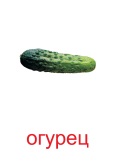 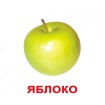 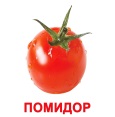 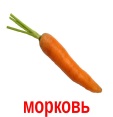 2 ряд  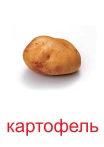 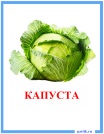 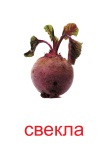 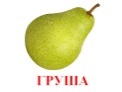 3 ряд 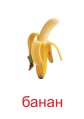 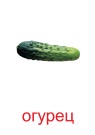 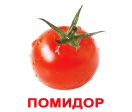 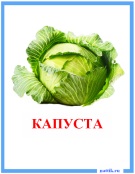  Если ученику трудно выбрать из 4 карточек, то задание упрощается.Учитель называет то, что изображено на карточке. Ученик выполняет задание.1 ряд 2 ряд 3 ряд Если ученик справился, то задание усложняется.Учитель называет то, что изображено на карточке. Ученик выполняет задание.1 ряд 2 ряд Ученик повторяет за учителем движения:-поднимает руки вверх;- наклоняется вправо-влево;- показывает, где глаза;- улыбается.Учитель показывает картинку.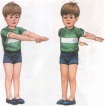 Ученик рассматривает картинку с учителем. Ученик хлопает в ладоши.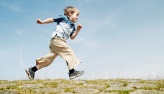 Ученик рассматривает картинку с учителем. Ученик хлопает в ладоши.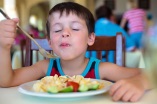 Ученик рассматривает картинку с учителем. Ученик хлопает в ладоши.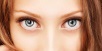 Ученик рассматривает картинку с учителем.Ученик показывает глаза на себе сам или с помощью учителя.Ученик хлопает. Ученик рассматривает картинку с учителем.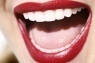 Ученик показывает рот на себе сам или с помощью учителя.Ученик хлопает. Ученик рассматривает картинку с учителем.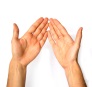 Ученик показывает руки на себе сам или с помощью учителя.Ученик хлопает.Учитель показывает муляж яблока. Учитель кладет муляж на картинку со ртом.Ученик хлопает.Учитель кладет муляж на картинку с глазами.Ученик хлопает.Учитель кладет муляж на картинку с руками.Ученик хлопает.Учитель показывает муляж груши. Учитель кладет муляж на картинку со ртом.Ученик хлопает.Учитель кладет муляж на картинку с глазами.Ученик хлопает.Учитель кладет муляж на картинку с руками.Ученик хлопает.Учитель показывает муляж банана. Учитель кладет муляж на картинку со ртом.Ученик хлопает.Учитель кладет муляж на картинку с глазами.Ученик хлопает.Учитель кладет муляж на картинку с руками.Ученик хлопает.Учитель дает рисунок ученику.Ученик выполняет задание.Учитель и ученик хлопают.Заключительная частьИнформация о домашнем задании, инструкция по его выполнению.Учитель: - Домашнее задание: рассмотреть выполненные ребенком рисунки на уроке. Повторить пользу фруктов.Подведение итоговРефлексия.Учитель: - Сейчас Дима съест по кусочку фрукта. - Яблочко – сладко! Вкусно! Полезно! Витамины! Похлопаем! - Груша - сладко! Вкусно! Полезно! Витамины! Похлопаем!- Банан - сладко! Вкусно! Полезно! Витамины! Похлопаем!Учитель: - Дима – молодец, хорошо работал на уроке, старался! Урок окончен! Учитель предлагает ученику тарелку с заранее нарезанными фруктами.Учитель и ученик хлопают.Учитель и ученик хлопают.Учитель и ученик хлопают.